ФЕДЕРАЛЬНОЕ АГЕНТСТВО ЖЕЛЕЗНОДОРОЖНОГО ТРАНСПОРТА Федеральное государственное бюджетное образовательное учреждение высшего образования«Петербургский государственный университет путей сообщения Императора Александра I»(ФГБОУ ВО ПГУПС)Кафедра «Автоматизированное проектирование»РАБОЧАЯ ПРОГРАММАдисциплины«КОМПЬЮТЕРНЫЙ  ИНЖИНИРИНГ» (Б1.В.ОД.2)для специальности23.05.06  «Строительство железных дорог, мостов и транспортных тоннелей» по специализации«Тоннели и метрополитены»Санкт-Петербург2016Рабочая программа рассмотрена и обсуждена на заседании кафедры"Автоматизированное проектирование"Протокол № 10 от «26» мая  2017 г.Программа актуализирована и продлена на 2017/2018 учебный год (приложение).Рабочая программа рассмотрена и обсуждена на заседании кафедры"Подъемно-транспортные, путевые и строительные машины"Протокол № 1 от «30» августа  2017 г.Программа актуализирована и продлена на 2017/2018 учебный год (приложение).Рабочая программа рассмотрена и обсуждена на заседании кафедры" Подъемно-транспортные, путевые и строительные машины "Протокол № __  от «___» _________ 201__ г.Программа актуализирована и продлена на 201__/201__ учебный год (приложение).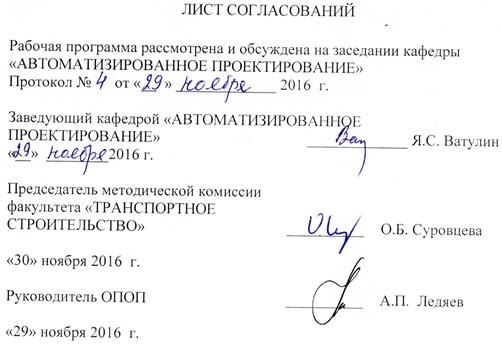 1. Цели и задачи дисциплиныРабочая программа составлена в соответствии с ФГОС, утвержденнымприказом «12» сентября 2016  г., приказ № 1160 по специальности 23.05.06  «Строительство железных дорог, мостов и транспортных тоннелей», специализация «Тоннели и метрополитены»,  по дисциплине «Компьютерный инжиниринг» (Б1.В.ОД.2).Целью изучения дисциплины «Компьютерный инжиниринг» является освоение студентами принципов построения архитектуры открытых информационных систем сопровождения технических процессов в соответствии с международной линейкой стандартов ISO-9001, технологий конечно-элементного анализа, наукоемких компьютерных технологий – программных систем компьютерного проектирования (систем автоматизированного проектирования, САПР; CAD-систем, Computer-Aided Design), программных систем инженерного анализа и компьютерного инжиниринга (CAE-систем, Computer-Aided Engineering). Для достижения поставленной цели решаются следующие задачи:- освоение принципов 3D моделирования и расчета несущих элементов строительных конструкций на базе современных технологий информационного параметрического моделирования (BIM - Building Information Modeling → Строительный объект, Информация, Моделирование);- освоение технологий оформления проектно-конструкторской документации с использованием прогрессивных методов компьютерного инжиниринга;- использование полученной информации при принятии решений на всех этапах жизненного цикла объекта (системы)2. Перечень планируемых результатов обучения по дисциплине, соотнесенных с планируемыми результатами освоения основной профессиональной образовательной программыПланируемыми результатами обучения по дисциплине являются: приобретение знаний, умений, навыков. В результате освоения дисциплины обучающийся должен:ЗНАТЬ:нормы проектирования и оформления проектной документации в соответствии с российскими стандартами;методику проектирования с использованием CAD-CAE систем;тенденции в развитии PLM – технологий и наиболее распространенные CAD-CAE системы;УМЕТЬ: осуществлять 3D моделирование  средствами современных  программных комплексов;применять методы «конечных элементов» для исследования и анализа  объекта (системы);-  осуществлять передачу расчетных моделей в графические     комплексы и доводить их до строительных чертежей ВЛАДЕТЬ:-     методами анализа конструкций при сложных природных или                    техногенных воздействиях-    технологией создания проектной документации в соответствии с                     требованиями стандартов РФ ЕСКД, СПДС	Приобретенные знания, умения, навыки, характеризующие формирование компетенций, осваиваемые в данной дисциплине, позволяют решать профессиональные задачи, приведенные в соответствующем перечне по видам профессиональной деятельности в п. 2.4 общей характеристики основной профессиональной образовательной программы (ОПОП).Изучения дисциплины направлено на формирование следующих общепрофессиональных компетенций (ОПК):- владение основными методами, способами и средствами получения, хранения, переработки информации, навыками работы с компьютером как средством управления информацией, автоматизированными системами управления базами данных (ОПК-5);  - способность применять современные программные средства для разработки проектно-конструкторской и технологической документации (ОПК-10).Изучение дисциплины направлено на формирование следующих профессиональных компетенций (ПК), соответствующих видам профессиональной деятельности, на которые ориентирована программа специалитета:проектно-изыскательская и проектно-конструкторская деятельность:- способность разрабатывать проекты транспортных путей и сооружений с использованием средств автоматизированного проектирования (ПК-17);научно-исследовательская деятельность:- способность выполнить математическое моделирование объектов и процессов на базе стандартных пакетов автоматизированного проектирования (ПК-25).Область профессиональной деятельности обучающихся, освоивших данную дисциплину, приведена в п. 2.1. общей характеристики ОПОП.Объекты профессиональной деятельности обучающихся, освоивших данную дисциплину, приведены в п. 2.1. общей характеристики ОПОП.3. Место дисциплины в структуре основной образовательной программыДисциплина «Компьютерный инжиниринг» (Б1.В.ОД.2) относится к вариативной части и является обязательной.   4. Объем дисциплины и виды учебной работыДля очной формы обучения: Для очно-заочной формы обучения:Для заочной формы обучения:5. Содержание и структура дисциплины5.1 Содержание дисциплины5.2 Разделы дисциплины и виды занятийДля очной формы обучения:Для очно-заочной формы обучения:Для заочной формы обучения:6. Перечень учебно-методического обеспечения для самостоятельной работы обучающихся по дисциплине7. Фонд оценочных средств для проведения текущего контроля успеваемости и промежуточной аттестации обучающихся по дисциплинеФонд оценочных средств по дисциплине «Компьютерный инжиниринг» является неотъемлемой частью рабочей программы и представлен отдельным документом, рассмотренным на заседании кафедры «Автоматизированное проектирование» и утвержденным заведующим кафедрой.8. Перечень основной и дополнительной учебной литературы, нормативно-правовой документации и других изданий, необходимых для освоения дисциплины8.1 Перечень основной учебной литературы, необходимой для освоения дисциплины1.    Учебное  пособие «Автоматизированное проектирование в ИПИ-технологиях», ПГУПС, Ватулин Я.С., Свитин В.В., Полякова Л.Ф., Ковалева Т.И., Подклетнов С.Г., Коровина М.С. ПГУПС, 2010, 125 с. 2.     Свитин В.В. Параметрическое моделирование строительных конструкций. Учебное пособие.- Санкт-Петербург ПГУПС, 2011, 46 с.3.    Свитин В.В. Разработка моделей конструкций и сооружений. Учебное пособие- Санкт-Петербург: ПГУПС, 2009, 85 с. 8.2 Перечень дополнительной учебной литературы, необходимой для освоения дисциплины1.   Норенков И.П. Основы автоматизированного проектирования: Учеб. Для вузов. 2-е изд 3-е, переработанное и доп..- М.: изд-во МГТу им. Баумана, 2006, 447 с.2.     Микони С.В. Теория и практика рационального выбора: Монография. – М.: Маршрут, 2004, 461 с. 8.3 Перечень нормативно-правовой документации, необходимой для освоения дисциплины1. Системы  автоматизированного  проектирования.  Основные положения.  ГОСТ  23501.101-87.  -М.:  Издательство  стандартов, 1987.2. ЕСКД   Единая система конструкторской документации - комплекс государственных стандартов3. СПДС  Система проектной документации для строительства -  комплекс нормативных организационно-методических документов.8.4. Другие издания, необходимые для освоения дисциплиныПри освоении дисциплины другие издания не используются 9. Перечень ресурсов информационно-телекоммуникационной сети «Интернет», необходимых для освоения дисциплиныЛичный кабинет обучающегося и электронная информационно-образовательная среда. [Электронный ресурс]. – Режим доступа: http://sdo.pgups.ru/  (для доступа к полнотекстовым документам требуется авторизация).Электронно-библиотечная система ЛАНЬ [Электронный ресурс]. Режим доступа: http://e.lanbook.com/books - Загл. с экрана.10. Методические указания для обучающихся по освоению дисциплиныПорядок изучения дисциплины следующий:Освоение разделов дисциплины производится в порядке, приведенном в разделе 5 «Содержание и структура дисциплины». Обучающийся должен освоить все разделы дисциплины с помощью учебно-методического обеспечения, приведенного в разделах 6, 8 и 9 рабочей программы. Для формирования компетенций обучающийся должен представить выполненные типовые контрольные задания или иные материалы, необходимые для оценки знаний, умений, навыков и (или) опыта деятельности, предусмотренные текущим контролем (см. фонд оценочных средств по дисциплине).По итогам текущего контроля по дисциплине, обучающийся должен пройти промежуточную аттестацию (см. фонд оценочных средств по дисциплине).11. Перечень информационных технологий, используемых при осуществлении образовательного процесса, включая перечень программного обеспечения и информационных справочных системПри осуществлении образовательного процесса по дисциплине «Компьютерный инжиниринг» используются следующие  информационные технологии:- технические средства (персональные компьютеры, проектор);- методы обучения с использованием информационных технологий (компьютерное тестирование, демонстрация мультимедийных материалов);- электронная информационно-образовательная среда Петербургского государственного университета путей сообщения Императора Александра I [Электронный ресурс]. – Режим доступа : http://sdo.pgups.ru.Дисциплина обеспечена необходимым комплектом лицензионного программного обеспечения, установленного на технических средствах, размещаемых в специальных помещениях и помещениях для самостоятельной работы в соответствие с расписанием занятий.12. Описание материально-технической базы, необходимой для 	осуществления образовательного процесса по дисциплинеМатериально-техническая база обеспечивает проведение всех видов учебных занятий, предусмотренных учебным планом по данной специальности  и соответствует действующим санитарным и противопожарным нормам и правилам.  Она содержит специальные помещения – учебные аудитории для проведения занятий лекционного типа, практических занятий и занятий семинарского типа, групповых и индивидуальных консультаций, а также помещения для самостоятельной работы и помещения для хранения и профилактического обслуживания учебного оборудования. Помещения на семестр учебного года выделяются в соответствие с расписанием занятий.Специальные помещения укомплектованы специализированной мебелью и техническими средствами обучения, служащими для преставления учебной информации большой аудитории. Для проведения занятий лекционного типа предлагаются наборы демонстрационного оборудования, обеспечивающие тематические иллюстрации, соответствующие примерным программам дисциплин, рабочим учебным программам дисциплин. Наглядные пособия представлены буклетами программных комплексов.Помещения для самостоятельной работы обучающихся оснащены компьютерной техникой с возможностью подключения к сети «Интернет» и обеспечением доступа в электронную информационно-образовательную среду организации.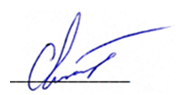 Разработчик программык.т.н., доцент                                                                             В.В. Свитин«29» декабря 2016 г.Заведующий кафедрой "Автоматизированное проектирование "____________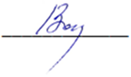 Я.С. Ватулин« 26 »  мая  2017 г.Заведующий кафедрой 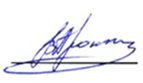 "Подъемно-транспортные, путевые и строительные машины "____________В.А. Попов«30» августа  2017 г.Заведующий кафедрой "Подъемно-транспортные, путевые и строительные машины"____________В.А. Попов«___» _________ 201__ г.Вид учебной работыВсего часовСеместрВид учебной работыВсего часов8Контактная работа (по видам учебных занятий)В том числе:лекции (Л)практические занятия (ПЗ)лабораторные работы (ЛР)36180183618018Самостоятельная работа (СРС) (всего)3636Контроль00Форма контроля знанийЗЗОбщая трудоемкость: час / з.е.72 / 272 / 2Вид учебной работыВсего часовСеместрВид учебной работыВсего часов7Контактная работа (по видам учебных занятий)В том числе:лекции (Л)практические занятия (ПЗ)лабораторные работы (ЛР)32160163216016Самостоятельная работа (СРС) (всего)4040КонтрольФорма контроля знанийЗЗОбщая трудоемкость: час / з.е.72 / 272 / 2Вид учебной работыВсего часовКурсВид учебной работыВсего часов5Контактная работа (по видам учебных занятий)В том числе:лекции (Л)практические занятия (ПЗ)лабораторные работы (ЛР)84048404Самостоятельная работа (СРС) (всего)6060Контроль44Форма контроля знанийЗ, КЛРЗ, КЛРОбщая трудоемкость: час / з.е.72 / 272 / 2№ п/пНаименование раздела дисциплиныСодержание раздела1Общие сведения о проектировании.Основные цели дисциплины; Классификация проектных организаций. Взаимодействие участников создания объекта (функции заказчика, проектировщика, строителя). Финансирование проектных работ.2Методы проектированияМетоды проектирования:  прогнозирования, сравнения, оптимизации, аналогий, экспериментальных проектных решений, моделирования, интуиции.3Системы автоматизированного проектирования (САПР)Задачи САПР. Структура и состав САПР. Обеспечения САПР, как элементы системы4Классификация моделей. Физические, математические и функциональные модели. Классификация моделей. Физические, математические и функциональные модели. Их возможности и области применения. Требования к точности и адекватности моделей реальному объекту.5Модели управления проектами. Жизненный цикл объекта.  PLM-системы. Виртуальные предприятия.Модели управления проектами. Жизненный цикл объекта Product Lifecycle Management (PLM) - информационные системы управления проектами. Виртуальные предприятия. Оценки эффективности применения таких систем.6Параметрическое и информационное моделирование строительных конструкций. Методы параметризацииПараметрическое 3D - моделирование строительных объектов. Табличная, иерархическая, вариационная, геометрическая параметризации. Геометрический решатель. BIM (Building Information Model) - информационная модель строительства. Интеллектуальные объектно-ориентированные системы  моделирования объектов.7Классификация и взаимодействие программных комплексов для проектирования строительных конструкций Классификация программных комплексов для проектирования транспортных сооружений. Единая информационная модель строительного объекта. Программные комплексы, одновременно работающие с информационной моделью объекта. 8 Понятие о конечноэлементном анализе объектов. Программный комплекс ARSA. Понятия о конечноэлементном анализе конструкций.Типы конечных элементов и их применение в объектах проектирования. Программный комплекс ARSA для конечноэлементного анализа строительных конструкций.9 Передача расчетных моделей в графический программный комплекс ASD для оформления и выпуска чертежей сооружений Особенности передачи расчетных моделей на уровне элементов конструкций, а не отдельных линий(DWG). Программный комплекс ASD для автоматизированной подготовки выпуска чертежей объектов в соответствие c требованиями стандартов РФ ЕСКД, СПДС№ п/пНаименование раздела дисциплиныЛПЗЛРСРС1Общие сведения о проектировании. 20222Методы проектирования20223Системы автоматизированного проектирования (САПР)20244Классификация моделей. Физические, математические и функциональные модели.20245Модели управления проектами. Жизненный цикл объекта.  PLM-системы. Виртуальные предприятия.20266Параметрическое и информационное моделирование строительных конструкций. Методы параметризации20267Классификация и взаимодействие программных комплексов для проектирования строительных конструкций20248Понятие о конечноэлементном анализе объектов. Программный комплекс ARSA.20229Передача расчетных моделей в графический программный комплекс ASD для оформления и выпуска чертежей сооружений2026ИтогоИтого1801836№ п/пНаименование раздела дисциплиныЛПЗЛРСРС1Общие сведения о проектировании. 10122Методы проектирования10143Системы автоматизированного проектирования (САПР)20244Классификация моделей. Физические, математические и функциональные модели.20245Модели управления проектами. Жизненный цикл объекта.  PLM-системы. Виртуальные предприятия.20266Параметрическое и информационное моделирование строительных конструкций. Методы параметризации20267Классификация и взаимодействие программных комплексов для проектирования строительных конструкций20268Понятие о конечноэлементном анализе объектов. Программный комплекс ARSA.20249Передача расчетных моделей в графический программный комплекс ASD для оформления и выпуска чертежей сооружений2024ИтогоИтого1601640№ п/пНаименование раздела дисциплиныЛПЗЛРСРС1Общие сведения о проектировании. 00042Методы проектирования00053Системы автоматизированного проектирования (САПР)00064Классификация моделей. Физические, математические и функциональные модели.00065Модели управления проектами. Жизненный цикл объекта.  PLM-системы. Виртуальные предприятия.00066Параметрическое и информационное моделирование строительных конструкций. Методы параметризации20287Классификация и взаимодействие программных комплексов для проектирования строительных конструкций00058Понятие о конечноэлементном анализе объектов. Программный комплекс ARSA.000109Передача расчетных моделей в графический программный комплекс ASD для оформления и выпуска чертежей сооружений20210ИтогоИтого40460№п/пНаименование раздела дисциплиныНаименование раздела дисциплиныПеречень учебно-методического обеспечения11Общие сведения о проектированииУчебное пособие  «Основы автоматизированного проектирования», ПГУПС, Быков В.П., Орлов О.М., Свитин В.В., Полякова Л.Ф., Ковалева Т.И. 2007, с.157Учебное  пособие «Автоматизированное проектирование в ИПИ-технологиях», ПГУПС, Ватулин Я.С., Свитин В.В., Полякова Л.Ф., Ковалева Т.И., Подклетнов С.Г., Коровина М.С. ПГУПС, 2010, с.126.Свитин В.В. Параметрическое моделирование строительных конструкций. Учебное пособие.- Санкт-Петербург ПГУПС, 2011, с.47Свитин В.В. Моделирование в автоматизированном  проектировании. Учебное пособие. -Санкт-Петербург: ПГУПС, 2007, с.52 Свитин В.В. Разработка моделей конструкций и сооружений. Учебное пособие-Санкт-Петербург: ПГУПС, 2009, с.85 Свитин В.В. Разработка моделей транспортных сооружений. Методическое пособие.- Санкт-Петербург, ПГУПС, 2013, с.3022Методы проектированияУчебное пособие  «Основы автоматизированного проектирования», ПГУПС, Быков В.П., Орлов О.М., Свитин В.В., Полякова Л.Ф., Ковалева Т.И. 2007, с.157Учебное  пособие «Автоматизированное проектирование в ИПИ-технологиях», ПГУПС, Ватулин Я.С., Свитин В.В., Полякова Л.Ф., Ковалева Т.И., Подклетнов С.Г., Коровина М.С. ПГУПС, 2010, с.126.Свитин В.В. Параметрическое моделирование строительных конструкций. Учебное пособие.- Санкт-Петербург ПГУПС, 2011, с.47Свитин В.В. Моделирование в автоматизированном  проектировании. Учебное пособие. -Санкт-Петербург: ПГУПС, 2007, с.52 Свитин В.В. Разработка моделей конструкций и сооружений. Учебное пособие-Санкт-Петербург: ПГУПС, 2009, с.85 Свитин В.В. Разработка моделей транспортных сооружений. Методическое пособие.- Санкт-Петербург, ПГУПС, 2013, с.3033Понятия о технических системах. Их представление в виде различных моделей.Учебное пособие  «Основы автоматизированного проектирования», ПГУПС, Быков В.П., Орлов О.М., Свитин В.В., Полякова Л.Ф., Ковалева Т.И. 2007, с.157Учебное  пособие «Автоматизированное проектирование в ИПИ-технологиях», ПГУПС, Ватулин Я.С., Свитин В.В., Полякова Л.Ф., Ковалева Т.И., Подклетнов С.Г., Коровина М.С. ПГУПС, 2010, с.126.Свитин В.В. Параметрическое моделирование строительных конструкций. Учебное пособие.- Санкт-Петербург ПГУПС, 2011, с.47Свитин В.В. Моделирование в автоматизированном  проектировании. Учебное пособие. -Санкт-Петербург: ПГУПС, 2007, с.52 Свитин В.В. Разработка моделей конструкций и сооружений. Учебное пособие-Санкт-Петербург: ПГУПС, 2009, с.85 Свитин В.В. Разработка моделей транспортных сооружений. Методическое пособие.- Санкт-Петербург, ПГУПС, 2013, с.3044Классификация моделей. Физические, математические и функциональные модели.Учебное пособие  «Основы автоматизированного проектирования», ПГУПС, Быков В.П., Орлов О.М., Свитин В.В., Полякова Л.Ф., Ковалева Т.И. 2007, с.157Учебное  пособие «Автоматизированное проектирование в ИПИ-технологиях», ПГУПС, Ватулин Я.С., Свитин В.В., Полякова Л.Ф., Ковалева Т.И., Подклетнов С.Г., Коровина М.С. ПГУПС, 2010, с.126.Свитин В.В. Параметрическое моделирование строительных конструкций. Учебное пособие.- Санкт-Петербург ПГУПС, 2011, с.47Свитин В.В. Моделирование в автоматизированном  проектировании. Учебное пособие. -Санкт-Петербург: ПГУПС, 2007, с.52 Свитин В.В. Разработка моделей конструкций и сооружений. Учебное пособие-Санкт-Петербург: ПГУПС, 2009, с.85 Свитин В.В. Разработка моделей транспортных сооружений. Методическое пособие.- Санкт-Петербург, ПГУПС, 2013, с.3055Модели управления проектами. Жизненный цикл объекта.  PLM-системы. Виртуальные предприятия.Учебное пособие  «Основы автоматизированного проектирования», ПГУПС, Быков В.П., Орлов О.М., Свитин В.В., Полякова Л.Ф., Ковалева Т.И. 2007, с.157Учебное  пособие «Автоматизированное проектирование в ИПИ-технологиях», ПГУПС, Ватулин Я.С., Свитин В.В., Полякова Л.Ф., Ковалева Т.И., Подклетнов С.Г., Коровина М.С. ПГУПС, 2010, с.126.Свитин В.В. Параметрическое моделирование строительных конструкций. Учебное пособие.- Санкт-Петербург ПГУПС, 2011, с.47Свитин В.В. Моделирование в автоматизированном  проектировании. Учебное пособие. -Санкт-Петербург: ПГУПС, 2007, с.52 Свитин В.В. Разработка моделей конструкций и сооружений. Учебное пособие-Санкт-Петербург: ПГУПС, 2009, с.85 Свитин В.В. Разработка моделей транспортных сооружений. Методическое пособие.- Санкт-Петербург, ПГУПС, 2013, с.3066Параметрическое и информационное 3D -моделирование строительных конструкций. Методы параметризацииУчебное пособие  «Основы автоматизированного проектирования», ПГУПС, Быков В.П., Орлов О.М., Свитин В.В., Полякова Л.Ф., Ковалева Т.И. 2007, с.157Учебное  пособие «Автоматизированное проектирование в ИПИ-технологиях», ПГУПС, Ватулин Я.С., Свитин В.В., Полякова Л.Ф., Ковалева Т.И., Подклетнов С.Г., Коровина М.С. ПГУПС, 2010, с.126.Свитин В.В. Параметрическое моделирование строительных конструкций. Учебное пособие.- Санкт-Петербург ПГУПС, 2011, с.47Свитин В.В. Моделирование в автоматизированном  проектировании. Учебное пособие. -Санкт-Петербург: ПГУПС, 2007, с.52 Свитин В.В. Разработка моделей конструкций и сооружений. Учебное пособие-Санкт-Петербург: ПГУПС, 2009, с.85 Свитин В.В. Разработка моделей транспортных сооружений. Методическое пособие.- Санкт-Петербург, ПГУПС, 2013, с.3077Классификация и взаимодействие программных комплексов для проектирования строительных конструкцийУчебное пособие  «Основы автоматизированного проектирования», ПГУПС, Быков В.П., Орлов О.М., Свитин В.В., Полякова Л.Ф., Ковалева Т.И. 2007, с.157Учебное  пособие «Автоматизированное проектирование в ИПИ-технологиях», ПГУПС, Ватулин Я.С., Свитин В.В., Полякова Л.Ф., Ковалева Т.И., Подклетнов С.Г., Коровина М.С. ПГУПС, 2010, с.126.Свитин В.В. Параметрическое моделирование строительных конструкций. Учебное пособие.- Санкт-Петербург ПГУПС, 2011, с.47Свитин В.В. Моделирование в автоматизированном  проектировании. Учебное пособие. -Санкт-Петербург: ПГУПС, 2007, с.52 Свитин В.В. Разработка моделей конструкций и сооружений. Учебное пособие-Санкт-Петербург: ПГУПС, 2009, с.85 Свитин В.В. Разработка моделей транспортных сооружений. Методическое пособие.- Санкт-Петербург, ПГУПС, 2013, с.3088Понятие о конечноэлементном анализе объектов. Программный комплекс ARSA.Учебное пособие  «Основы автоматизированного проектирования», ПГУПС, Быков В.П., Орлов О.М., Свитин В.В., Полякова Л.Ф., Ковалева Т.И. 2007, с.157Учебное  пособие «Автоматизированное проектирование в ИПИ-технологиях», ПГУПС, Ватулин Я.С., Свитин В.В., Полякова Л.Ф., Ковалева Т.И., Подклетнов С.Г., Коровина М.С. ПГУПС, 2010, с.126.Свитин В.В. Параметрическое моделирование строительных конструкций. Учебное пособие.- Санкт-Петербург ПГУПС, 2011, с.47Свитин В.В. Моделирование в автоматизированном  проектировании. Учебное пособие. -Санкт-Петербург: ПГУПС, 2007, с.52 Свитин В.В. Разработка моделей конструкций и сооружений. Учебное пособие-Санкт-Петербург: ПГУПС, 2009, с.85 Свитин В.В. Разработка моделей транспортных сооружений. Методическое пособие.- Санкт-Петербург, ПГУПС, 2013, с.3099Передача расчетных моделей в графический программный комплекс ASD для оформления и выпуска чертежей сооруженийУчебное пособие  «Основы автоматизированного проектирования», ПГУПС, Быков В.П., Орлов О.М., Свитин В.В., Полякова Л.Ф., Ковалева Т.И. 2007, с.157Учебное  пособие «Автоматизированное проектирование в ИПИ-технологиях», ПГУПС, Ватулин Я.С., Свитин В.В., Полякова Л.Ф., Ковалева Т.И., Подклетнов С.Г., Коровина М.С. ПГУПС, 2010, с.126.Свитин В.В. Параметрическое моделирование строительных конструкций. Учебное пособие.- Санкт-Петербург ПГУПС, 2011, с.47Свитин В.В. Моделирование в автоматизированном  проектировании. Учебное пособие. -Санкт-Петербург: ПГУПС, 2007, с.52 Свитин В.В. Разработка моделей конструкций и сооружений. Учебное пособие-Санкт-Петербург: ПГУПС, 2009, с.85 Свитин В.В. Разработка моделей транспортных сооружений. Методическое пособие.- Санкт-Петербург, ПГУПС, 2013, с.30